     DIO I        DIO II    DIO IIIDatum podnošenja zahtjeva:Datum podnošenja zahtjeva:Datum podnošenja zahtjeva:Datum podnošenja zahtjeva:Datum podnošenja zahtjeva:Datum podnošenja zahtjeva:BOSNA I HERCEGOVINAMinistarstvo vanjske trgovine i ekonomskih odnosaSARAJEVOBOSNA I HERCEGOVINAMinistarstvo vanjske trgovine i ekonomskih odnosaSARAJEVOBOSNA I HERCEGOVINAMinistarstvo vanjske trgovine i ekonomskih odnosaSARAJEVOBOSNA I HERCEGOVINAMinistarstvo vanjske trgovine i ekonomskih odnosaSARAJEVOBOSNA I HERCEGOVINAMinistarstvo vanjske trgovine i ekonomskih odnosaSARAJEVOBOSNA I HERCEGOVINAMinistarstvo vanjske trgovine i ekonomskih odnosaSARAJEVOBOSNA I HERCEGOVINAMinistarstvo vanjske trgovine i ekonomskih odnosaSARAJEVOBroj zahtjeva:Broj zahtjeva:Broj zahtjeva:Broj zahtjeva:Broj zahtjeva:BOSNA I HERCEGOVINAMinistarstvo vanjske trgovine i ekonomskih odnosaSARAJEVOBOSNA I HERCEGOVINAMinistarstvo vanjske trgovine i ekonomskih odnosaSARAJEVOBOSNA I HERCEGOVINAMinistarstvo vanjske trgovine i ekonomskih odnosaSARAJEVOBOSNA I HERCEGOVINAMinistarstvo vanjske trgovine i ekonomskih odnosaSARAJEVOBOSNA I HERCEGOVINAMinistarstvo vanjske trgovine i ekonomskih odnosaSARAJEVOBOSNA I HERCEGOVINAMinistarstvo vanjske trgovine i ekonomskih odnosaSARAJEVOBOSNA I HERCEGOVINAMinistarstvo vanjske trgovine i ekonomskih odnosaSARAJEVOZAHTJEV ZA IZDAVANJE ISPRAVE ZA VANJSKOTRGOVINSKI PROMET  ZAHTJEV ZA IZDAVANJE ISPRAVE ZA VANJSKOTRGOVINSKI PROMET  ZAHTJEV ZA IZDAVANJE ISPRAVE ZA VANJSKOTRGOVINSKI PROMET  ZAHTJEV ZA IZDAVANJE ISPRAVE ZA VANJSKOTRGOVINSKI PROMET  ZAHTJEV ZA IZDAVANJE ISPRAVE ZA VANJSKOTRGOVINSKI PROMET  ZAHTJEV ZA IZDAVANJE ISPRAVE ZA VANJSKOTRGOVINSKI PROMET  ZAHTJEV ZA IZDAVANJE ISPRAVE ZA VANJSKOTRGOVINSKI PROMET  ZAHTJEV ZA IZDAVANJE ISPRAVE ZA VANJSKOTRGOVINSKI PROMET  ZAHTJEV ZA IZDAVANJE ISPRAVE ZA VANJSKOTRGOVINSKI PROMET  ZAHTJEV ZA IZDAVANJE ISPRAVE ZA VANJSKOTRGOVINSKI PROMET  ZAHTJEV ZA IZDAVANJE ISPRAVE ZA VANJSKOTRGOVINSKI PROMET  ZAHTJEV ZA IZDAVANJE ISPRAVE ZA VANJSKOTRGOVINSKI PROMET  ZAHTJEV ZA IZDAVANJE ISPRAVE ZA VANJSKOTRGOVINSKI PROMET  ZAHTJEV ZA IZDAVANJE ISPRAVE ZA VANJSKOTRGOVINSKI PROMET  ZAHTJEV ZA IZDAVANJE ISPRAVE ZA VANJSKOTRGOVINSKI PROMET  ZAHTJEV ZA IZDAVANJE ISPRAVE ZA VANJSKOTRGOVINSKI PROMET  ZAHTJEV ZA IZDAVANJE ISPRAVE ZA VANJSKOTRGOVINSKI PROMET  ZAHTJEV ZA IZDAVANJE ISPRAVE ZA VANJSKOTRGOVINSKI PROMET  Zahtjev se odnosi na: (označiti polje pored ponuđenih opcija)Zahtjev se odnosi na: (označiti polje pored ponuđenih opcija)Zahtjev se odnosi na: (označiti polje pored ponuđenih opcija)Zahtjev se odnosi na: (označiti polje pored ponuđenih opcija)Zahtjev se odnosi na: (označiti polje pored ponuđenih opcija)Zahtjev se odnosi na: (označiti polje pored ponuđenih opcija)Zahtjev se odnosi na: (označiti polje pored ponuđenih opcija)Zahtjev se odnosi na: (označiti polje pored ponuđenih opcija)Zahtjev se odnosi na: (označiti polje pored ponuđenih opcija)Zahtjev se odnosi na: (označiti polje pored ponuđenih opcija)Zahtjev se odnosi na: (označiti polje pored ponuđenih opcija)Zahtjev se odnosi na: (označiti polje pored ponuđenih opcija)Zahtjev se odnosi na: (označiti polje pored ponuđenih opcija)Zahtjev se odnosi na: (označiti polje pored ponuđenih opcija)Zahtjev se odnosi na: (označiti polje pored ponuđenih opcija)Zahtjev se odnosi na: (označiti polje pored ponuđenih opcija)Zahtjev se odnosi na: (označiti polje pored ponuđenih opcija)Zahtjev se odnosi na: (označiti polje pored ponuđenih opcija)ORUŽJE I VOJNA OPREMA         ROBE POSEBNE NAMJENEORUŽJE I VOJNA OPREMA         ROBE POSEBNE NAMJENEORUŽJE I VOJNA OPREMA         ROBE POSEBNE NAMJENEORUŽJE I VOJNA OPREMA         ROBE POSEBNE NAMJENEORUŽJE I VOJNA OPREMA         ROBE POSEBNE NAMJENEORUŽJE I VOJNA OPREMA         ROBE POSEBNE NAMJENEORUŽJE I VOJNA OPREMA         ROBE POSEBNE NAMJENEINDIVIDUALNA/POJEDINAČNA/DOZVOLA        GLOBALNA/UNIVERZALNAMEĐUNARODNI UVOZNI CERTIFIKAT               INDIVIDUALNA/POJEDINAČNA/DOZVOLA        GLOBALNA/UNIVERZALNAMEĐUNARODNI UVOZNI CERTIFIKAT               INDIVIDUALNA/POJEDINAČNA/DOZVOLA        GLOBALNA/UNIVERZALNAMEĐUNARODNI UVOZNI CERTIFIKAT               INDIVIDUALNA/POJEDINAČNA/DOZVOLA        GLOBALNA/UNIVERZALNAMEĐUNARODNI UVOZNI CERTIFIKAT               INDIVIDUALNA/POJEDINAČNA/DOZVOLA        GLOBALNA/UNIVERZALNAMEĐUNARODNI UVOZNI CERTIFIKAT               INDIVIDUALNA/POJEDINAČNA/DOZVOLA        GLOBALNA/UNIVERZALNAMEĐUNARODNI UVOZNI CERTIFIKAT               INDIVIDUALNA/POJEDINAČNA/DOZVOLA        GLOBALNA/UNIVERZALNAMEĐUNARODNI UVOZNI CERTIFIKAT               INDIVIDUALNA/POJEDINAČNA/DOZVOLA        GLOBALNA/UNIVERZALNAMEĐUNARODNI UVOZNI CERTIFIKAT               INDIVIDUALNA/POJEDINAČNA/DOZVOLA        GLOBALNA/UNIVERZALNAMEĐUNARODNI UVOZNI CERTIFIKAT               INDIVIDUALNA/POJEDINAČNA/DOZVOLA        GLOBALNA/UNIVERZALNAMEĐUNARODNI UVOZNI CERTIFIKAT               INDIVIDUALNA/POJEDINAČNA/DOZVOLA        GLOBALNA/UNIVERZALNAMEĐUNARODNI UVOZNI CERTIFIKAT                UVOZ                                                         IZVOZ                                                  USLUGE    PRIVREMENI UVOZ                               PRIVREMENI IZVOZ                       BROKERSKE USLUGE  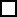  UVOZ                                                         IZVOZ                                                  USLUGE    PRIVREMENI UVOZ                               PRIVREMENI IZVOZ                       BROKERSKE USLUGE   UVOZ                                                         IZVOZ                                                  USLUGE    PRIVREMENI UVOZ                               PRIVREMENI IZVOZ                       BROKERSKE USLUGE   UVOZ                                                         IZVOZ                                                  USLUGE    PRIVREMENI UVOZ                               PRIVREMENI IZVOZ                       BROKERSKE USLUGE   UVOZ                                                         IZVOZ                                                  USLUGE    PRIVREMENI UVOZ                               PRIVREMENI IZVOZ                       BROKERSKE USLUGE   UVOZ                                                         IZVOZ                                                  USLUGE    PRIVREMENI UVOZ                               PRIVREMENI IZVOZ                       BROKERSKE USLUGE   UVOZ                                                         IZVOZ                                                  USLUGE    PRIVREMENI UVOZ                               PRIVREMENI IZVOZ                       BROKERSKE USLUGE   UVOZ                                                         IZVOZ                                                  USLUGE    PRIVREMENI UVOZ                               PRIVREMENI IZVOZ                       BROKERSKE USLUGE   UVOZ                                                         IZVOZ                                                  USLUGE    PRIVREMENI UVOZ                               PRIVREMENI IZVOZ                       BROKERSKE USLUGE   UVOZ                                                         IZVOZ                                                  USLUGE    PRIVREMENI UVOZ                               PRIVREMENI IZVOZ                       BROKERSKE USLUGE   UVOZ                                                         IZVOZ                                                  USLUGE    PRIVREMENI UVOZ                               PRIVREMENI IZVOZ                       BROKERSKE USLUGE   UVOZ                                                         IZVOZ                                                  USLUGE    PRIVREMENI UVOZ                               PRIVREMENI IZVOZ                       BROKERSKE USLUGE   UVOZ                                                         IZVOZ                                                  USLUGE    PRIVREMENI UVOZ                               PRIVREMENI IZVOZ                       BROKERSKE USLUGE   UVOZ                                                         IZVOZ                                                  USLUGE    PRIVREMENI UVOZ                               PRIVREMENI IZVOZ                       BROKERSKE USLUGE   UVOZ                                                         IZVOZ                                                  USLUGE    PRIVREMENI UVOZ                               PRIVREMENI IZVOZ                       BROKERSKE USLUGE   UVOZ                                                         IZVOZ                                                  USLUGE    PRIVREMENI UVOZ                               PRIVREMENI IZVOZ                       BROKERSKE USLUGE   UVOZ                                                         IZVOZ                                                  USLUGE    PRIVREMENI UVOZ                               PRIVREMENI IZVOZ                       BROKERSKE USLUGE   UVOZ                                                         IZVOZ                                                  USLUGE    PRIVREMENI UVOZ                               PRIVREMENI IZVOZ                       BROKERSKE USLUGE  1PODNOSILAC ZAHTJEVA:PODNOSILAC ZAHTJEVA:PODNOSILAC ZAHTJEVA:PODNOSILAC ZAHTJEVA:PODNOSILAC ZAHTJEVA:PODNOSILAC ZAHTJEVA:PODNOSILAC ZAHTJEVA:PODNOSILAC ZAHTJEVA:PODNOSILAC ZAHTJEVA:PODNOSILAC ZAHTJEVA:PODNOSILAC ZAHTJEVA:PODNOSILAC ZAHTJEVA:PODNOSILAC ZAHTJEVA:PODNOSILAC ZAHTJEVA:PODNOSILAC ZAHTJEVA:PODNOSILAC ZAHTJEVA:PODNOSILAC ZAHTJEVA:Naziv pravnog lica:Naziv pravnog lica:Broj u Registru:Broj u Registru:Ulica/broj:Ulica/broj:Grad/poštanski broj:Grad/poštanski broj:Broj telefona/faksaBroj telefona/faksae-maile-mail2PRIRODA I SVRHA POSLA KOJU PRAVNO LICE OBAVLJA:PRIRODA I SVRHA POSLA KOJU PRAVNO LICE OBAVLJA:PRIRODA I SVRHA POSLA KOJU PRAVNO LICE OBAVLJA:PRIRODA I SVRHA POSLA KOJU PRAVNO LICE OBAVLJA:PRIRODA I SVRHA POSLA KOJU PRAVNO LICE OBAVLJA:PRIRODA I SVRHA POSLA KOJU PRAVNO LICE OBAVLJA:PRIRODA I SVRHA POSLA KOJU PRAVNO LICE OBAVLJA:PRIRODA I SVRHA POSLA KOJU PRAVNO LICE OBAVLJA:PRIRODA I SVRHA POSLA KOJU PRAVNO LICE OBAVLJA:PRIRODA I SVRHA POSLA KOJU PRAVNO LICE OBAVLJA:PRIRODA I SVRHA POSLA KOJU PRAVNO LICE OBAVLJA:PRIRODA I SVRHA POSLA KOJU PRAVNO LICE OBAVLJA:PRIRODA I SVRHA POSLA KOJU PRAVNO LICE OBAVLJA:PRIRODA I SVRHA POSLA KOJU PRAVNO LICE OBAVLJA:PRIRODA I SVRHA POSLA KOJU PRAVNO LICE OBAVLJA:PRIRODA I SVRHA POSLA KOJU PRAVNO LICE OBAVLJA:PRIRODA I SVRHA POSLA KOJU PRAVNO LICE OBAVLJA:3OPIS  ROBE/USLUGEOPIS  ROBE/USLUGEOPIS  ROBE/USLUGEOPIS  ROBE/USLUGEOPIS  ROBE/USLUGEOPIS  ROBE/USLUGEOPIS  ROBE/USLUGEOPIS  ROBE/USLUGEOPIS  ROBE/USLUGEOPIS  ROBE/USLUGEOPIS  ROBE/USLUGEOPIS  ROBE/USLUGEOPIS  ROBE/USLUGEOPIS  ROBE/USLUGEOPIS  ROBE/USLUGEOPIS  ROBE/USLUGEOPIS  ROBE/USLUGEUkupna vrijednost:Ukupna vrijednost:Ukupna vrijednost:Ukupna vrijednost:Valuta:Valuta:Valuta:Valuta:4SVRHE U KOJE ĆE KRAJNJI KORISNIK KORISTITI ROBE/USLUGE IZ ZAHTJEVA SVRHE U KOJE ĆE KRAJNJI KORISNIK KORISTITI ROBE/USLUGE IZ ZAHTJEVA SVRHE U KOJE ĆE KRAJNJI KORISNIK KORISTITI ROBE/USLUGE IZ ZAHTJEVA SVRHE U KOJE ĆE KRAJNJI KORISNIK KORISTITI ROBE/USLUGE IZ ZAHTJEVA SVRHE U KOJE ĆE KRAJNJI KORISNIK KORISTITI ROBE/USLUGE IZ ZAHTJEVA SVRHE U KOJE ĆE KRAJNJI KORISNIK KORISTITI ROBE/USLUGE IZ ZAHTJEVA SVRHE U KOJE ĆE KRAJNJI KORISNIK KORISTITI ROBE/USLUGE IZ ZAHTJEVA SVRHE U KOJE ĆE KRAJNJI KORISNIK KORISTITI ROBE/USLUGE IZ ZAHTJEVA SVRHE U KOJE ĆE KRAJNJI KORISNIK KORISTITI ROBE/USLUGE IZ ZAHTJEVA SVRHE U KOJE ĆE KRAJNJI KORISNIK KORISTITI ROBE/USLUGE IZ ZAHTJEVA SVRHE U KOJE ĆE KRAJNJI KORISNIK KORISTITI ROBE/USLUGE IZ ZAHTJEVA SVRHE U KOJE ĆE KRAJNJI KORISNIK KORISTITI ROBE/USLUGE IZ ZAHTJEVA SVRHE U KOJE ĆE KRAJNJI KORISNIK KORISTITI ROBE/USLUGE IZ ZAHTJEVA SVRHE U KOJE ĆE KRAJNJI KORISNIK KORISTITI ROBE/USLUGE IZ ZAHTJEVA SVRHE U KOJE ĆE KRAJNJI KORISNIK KORISTITI ROBE/USLUGE IZ ZAHTJEVA SVRHE U KOJE ĆE KRAJNJI KORISNIK KORISTITI ROBE/USLUGE IZ ZAHTJEVA SVRHE U KOJE ĆE KRAJNJI KORISNIK KORISTITI ROBE/USLUGE IZ ZAHTJEVA 5IZVOZNIK:IZVOZNIK:IZVOZNIK:IZVOZNIK:IZVOZNIK:IZVOZNIK:IZVOZNIK:IZVOZNIK:IZVOZNIK:IZVOZNIK:IZVOZNIK:IZVOZNIK:IZVOZNIK:IZVOZNIK:IZVOZNIK:IZVOZNIK:IZVOZNIK:Naziv kompanije:Naziv kompanije:Ulica/broj:Ulica/broj:Grad/poštanski broj:Grad/poštanski broj:Država:Država:Broj telefona/faksaBroj telefona/faksae-mail:e-mail:e-mail:6UVOZNIK:UVOZNIK:UVOZNIK:UVOZNIK:UVOZNIK:UVOZNIK:UVOZNIK:UVOZNIK:UVOZNIK:UVOZNIK:UVOZNIK:UVOZNIK:UVOZNIK:UVOZNIK:UVOZNIK:UVOZNIK:UVOZNIK:Naziv kompanije:Naziv kompanije:Ulica/broj:Ulica/broj:Grad/poštanski broj:Grad/poštanski broj:Država:Država:Broj telefona/faksa:Broj telefona/faksa:e-mail:e-mail:e-mail:e-mail:e-mail:7BROKER/POSREDNIKBROKER/POSREDNIKBROKER/POSREDNIKBROKER/POSREDNIKBROKER/POSREDNIKBROKER/POSREDNIKBROKER/POSREDNIKBROKER/POSREDNIKBROKER/POSREDNIKBROKER/POSREDNIKBROKER/POSREDNIKBROKER/POSREDNIKBROKER/POSREDNIKBROKER/POSREDNIKBROKER/POSREDNIKBROKER/POSREDNIKBROKER/POSREDNIKNaziv kompanije:Naziv kompanije:Ulica/broj:Ulica/broj:Grad/poštanski broj:Grad/poštanski broj:Država:Država:Broj telefona/faksa:Broj telefona/faksa:e-mail:e-mail:e-mail:e-mail:e-mail:8KRAJNJI KORISNIK/END USERKRAJNJI KORISNIK/END USERKRAJNJI KORISNIK/END USERKRAJNJI KORISNIK/END USERKRAJNJI KORISNIK/END USERKRAJNJI KORISNIK/END USERKRAJNJI KORISNIK/END USERKRAJNJI KORISNIK/END USERKRAJNJI KORISNIK/END USERKRAJNJI KORISNIK/END USERKRAJNJI KORISNIK/END USERKRAJNJI KORISNIK/END USERKRAJNJI KORISNIK/END USERKRAJNJI KORISNIK/END USERKRAJNJI KORISNIK/END USERKRAJNJI KORISNIK/END USERKRAJNJI KORISNIK/END USERNaziv kompanije:Naziv kompanije:Ulica/broj:Ulica/broj:Grad/poštanski broj:Grad/poštanski broj:Država:Država:Broj telefona/faksa:Broj telefona/faksa:e-mail:e-mail:e-mail:e-mail:e-mail:9PROIZVOĐAČPROIZVOĐAČPROIZVOĐAČPROIZVOĐAČPROIZVOĐAČPROIZVOĐAČPROIZVOĐAČPROIZVOĐAČPROIZVOĐAČPROIZVOĐAČPROIZVOĐAČPROIZVOĐAČPROIZVOĐAČPROIZVOĐAČPROIZVOĐAČPROIZVOĐAČPROIZVOĐAČNaziv kompanije:Naziv kompanije:Naziv kompanije:Ulica/broj:Ulica/broj:Ulica/broj:Grad/poštanski broj:Grad/poštanski broj:Grad/poštanski broj:Država:Država:Država:Broj telefona/faksa:Broj telefona/faksa:Broj telefona/faksa:e-mail:e-mail:e-mail:e-mail:e-mail:10OSTALI UČESNICI U VANJSKOTRGOVINSKOM PROMETUOSTALI UČESNICI U VANJSKOTRGOVINSKOM PROMETUOSTALI UČESNICI U VANJSKOTRGOVINSKOM PROMETUOSTALI UČESNICI U VANJSKOTRGOVINSKOM PROMETUOSTALI UČESNICI U VANJSKOTRGOVINSKOM PROMETUOSTALI UČESNICI U VANJSKOTRGOVINSKOM PROMETUOSTALI UČESNICI U VANJSKOTRGOVINSKOM PROMETUOSTALI UČESNICI U VANJSKOTRGOVINSKOM PROMETUOSTALI UČESNICI U VANJSKOTRGOVINSKOM PROMETUOSTALI UČESNICI U VANJSKOTRGOVINSKOM PROMETUOSTALI UČESNICI U VANJSKOTRGOVINSKOM PROMETUOSTALI UČESNICI U VANJSKOTRGOVINSKOM PROMETUOSTALI UČESNICI U VANJSKOTRGOVINSKOM PROMETUOSTALI UČESNICI U VANJSKOTRGOVINSKOM PROMETUOSTALI UČESNICI U VANJSKOTRGOVINSKOM PROMETUOSTALI UČESNICI U VANJSKOTRGOVINSKOM PROMETUOSTALI UČESNICI U VANJSKOTRGOVINSKOM PROMETUNaziv kompanije:Naziv kompanije:Naziv kompanije:Ulica/broj:Ulica/broj:Ulica/broj:Grad/poštanski broj:Grad/poštanski broj:Grad/poštanski broj:Država:Država:Država:Broj telefona/faksa:Broj telefona/faksa:Broj telefona/faksa:e-mail:e-mail:e-mail:e-mail:e-mail:11            DRŽAVA KONAČNOG ODREDIŠTA:DRŽAVA KONAČNOG ODREDIŠTA:DRŽAVA KONAČNOG ODREDIŠTA:DRŽAVA KONAČNOG ODREDIŠTA:DRŽAVA KONAČNOG ODREDIŠTA:DRŽAVA KONAČNOG ODREDIŠTA:DRŽAVA KONAČNOG ODREDIŠTA:DRŽAVA KONAČNOG ODREDIŠTA:12PLANIRANI DATUM ZAVRŠETKA POSLOVA:PLANIRANI DATUM ZAVRŠETKA POSLOVA:PLANIRANI DATUM ZAVRŠETKA POSLOVA:PLANIRANI DATUM ZAVRŠETKA POSLOVA:PLANIRANI DATUM ZAVRŠETKA POSLOVA:PLANIRANI DATUM ZAVRŠETKA POSLOVA:PLANIRANI DATUM ZAVRŠETKA POSLOVA:PLANIRANI DATUM ZAVRŠETKA POSLOVA:13NAZIV TAČKE PRIJELAZA GRANICE BiH:NAZIV TAČKE PRIJELAZA GRANICE BiH:NAZIV TAČKE PRIJELAZA GRANICE BiH:NAZIV TAČKE PRIJELAZA GRANICE BiH:NAZIV TAČKE PRIJELAZA GRANICE BiH:NAZIV TAČKE PRIJELAZA GRANICE BiH:NAZIV TAČKE PRIJELAZA GRANICE BiH:NAZIV TAČKE PRIJELAZA GRANICE BiH:14MJESTO CARINJENJA:MJESTO CARINJENJA:MJESTO CARINJENJA:MJESTO CARINJENJA:MJESTO CARINJENJA:MJESTO CARINJENJA:MJESTO CARINJENJA:MJESTO CARINJENJA:15VRSTA PRIJEVOZA:VRSTA PRIJEVOZA:VRSTA PRIJEVOZA:VRSTA PRIJEVOZA:16MJESTO PRETOVARA:MJESTO PRETOVARA:MJESTO PRETOVARA:MJESTO PRETOVARA:17LICE ODGOVORNO ZA KOORDINACIJU KONTROLE PROMETA ROBE IZ ZAHTJEVALICE ODGOVORNO ZA KOORDINACIJU KONTROLE PROMETA ROBE IZ ZAHTJEVALICE ODGOVORNO ZA KOORDINACIJU KONTROLE PROMETA ROBE IZ ZAHTJEVALICE ODGOVORNO ZA KOORDINACIJU KONTROLE PROMETA ROBE IZ ZAHTJEVAIme i prezime:Ime i prezime:Ime i prezime:17LICE ODGOVORNO ZA KOORDINACIJU KONTROLE PROMETA ROBE IZ ZAHTJEVALICE ODGOVORNO ZA KOORDINACIJU KONTROLE PROMETA ROBE IZ ZAHTJEVALICE ODGOVORNO ZA KOORDINACIJU KONTROLE PROMETA ROBE IZ ZAHTJEVALICE ODGOVORNO ZA KOORDINACIJU KONTROLE PROMETA ROBE IZ ZAHTJEVAPozicija:Pozicija:Pozicija:17LICE ODGOVORNO ZA KOORDINACIJU KONTROLE PROMETA ROBE IZ ZAHTJEVALICE ODGOVORNO ZA KOORDINACIJU KONTROLE PROMETA ROBE IZ ZAHTJEVALICE ODGOVORNO ZA KOORDINACIJU KONTROLE PROMETA ROBE IZ ZAHTJEVALICE ODGOVORNO ZA KOORDINACIJU KONTROLE PROMETA ROBE IZ ZAHTJEVABroj telefona/faksa:Broj telefona/faksa:Broj telefona/faksa:18DODATNE INFORMACIJEDODATNE INFORMACIJEDODATNE INFORMACIJEDODATNE INFORMACIJEDODATNE INFORMACIJEDODATNE INFORMACIJEDODATNE INFORMACIJEDODATNE INFORMACIJEDODATNE INFORMACIJEDODATNE INFORMACIJEDODATNE INFORMACIJEDODATNE INFORMACIJEDODATNE INFORMACIJEDODATNE INFORMACIJEDODATNE INFORMACIJEDODATNE INFORMACIJEDODATNE INFORMACIJEPotvrđujem sljedeće:Saglasno mom znanju i uvjerenju, sve informacije date u dijelu I, II i III ovog zahtjeva i sva dostavljena dokumentacija su autentični i kompletni, kao i da su potpuno i vjerno opisani termini i činjenice vezane za transakciju.Preduzet ću sve neophodne mjere, tako da robe ili usluge  koje su predmet zahtjeva stignu do deklariranog krajnjeg korisnika.Obavijestit ću inostranog uvoznika u pisanoj formi da je za promjenu krajnje upotrebe ili krajnjeg korisnika roba ili usluga koje su predmet zahtjeva obavezno prethodno odobrenje Ministarstva vanjske trgovine i ekonomskih odnosa Bosne i Hercegovine.Informirat ću sve strane iz zahtjeva o obaveznosti dobijanja isprave od strane Ministarstva vanjske trgovine i ekonomskih odnosa Bosne i Hercegovine.U slučaju bilo kakve promjene u ugovoru odmah ću obavijestiti Ministarstvo vanjske trgovine i ekonomskih odnosa Bosne i Hercegovine.…………………………….                          …………            . ……………     Ime, prezime i pozicija                                potpis                    datum                                  PečatPotvrđujem sljedeće:Saglasno mom znanju i uvjerenju, sve informacije date u dijelu I, II i III ovog zahtjeva i sva dostavljena dokumentacija su autentični i kompletni, kao i da su potpuno i vjerno opisani termini i činjenice vezane za transakciju.Preduzet ću sve neophodne mjere, tako da robe ili usluge  koje su predmet zahtjeva stignu do deklariranog krajnjeg korisnika.Obavijestit ću inostranog uvoznika u pisanoj formi da je za promjenu krajnje upotrebe ili krajnjeg korisnika roba ili usluga koje su predmet zahtjeva obavezno prethodno odobrenje Ministarstva vanjske trgovine i ekonomskih odnosa Bosne i Hercegovine.Informirat ću sve strane iz zahtjeva o obaveznosti dobijanja isprave od strane Ministarstva vanjske trgovine i ekonomskih odnosa Bosne i Hercegovine.U slučaju bilo kakve promjene u ugovoru odmah ću obavijestiti Ministarstvo vanjske trgovine i ekonomskih odnosa Bosne i Hercegovine.…………………………….                          …………            . ……………     Ime, prezime i pozicija                                potpis                    datum                                  PečatPotvrđujem sljedeće:Saglasno mom znanju i uvjerenju, sve informacije date u dijelu I, II i III ovog zahtjeva i sva dostavljena dokumentacija su autentični i kompletni, kao i da su potpuno i vjerno opisani termini i činjenice vezane za transakciju.Preduzet ću sve neophodne mjere, tako da robe ili usluge  koje su predmet zahtjeva stignu do deklariranog krajnjeg korisnika.Obavijestit ću inostranog uvoznika u pisanoj formi da je za promjenu krajnje upotrebe ili krajnjeg korisnika roba ili usluga koje su predmet zahtjeva obavezno prethodno odobrenje Ministarstva vanjske trgovine i ekonomskih odnosa Bosne i Hercegovine.Informirat ću sve strane iz zahtjeva o obaveznosti dobijanja isprave od strane Ministarstva vanjske trgovine i ekonomskih odnosa Bosne i Hercegovine.U slučaju bilo kakve promjene u ugovoru odmah ću obavijestiti Ministarstvo vanjske trgovine i ekonomskih odnosa Bosne i Hercegovine.…………………………….                          …………            . ……………     Ime, prezime i pozicija                                potpis                    datum                                  PečatPotvrđujem sljedeće:Saglasno mom znanju i uvjerenju, sve informacije date u dijelu I, II i III ovog zahtjeva i sva dostavljena dokumentacija su autentični i kompletni, kao i da su potpuno i vjerno opisani termini i činjenice vezane za transakciju.Preduzet ću sve neophodne mjere, tako da robe ili usluge  koje su predmet zahtjeva stignu do deklariranog krajnjeg korisnika.Obavijestit ću inostranog uvoznika u pisanoj formi da je za promjenu krajnje upotrebe ili krajnjeg korisnika roba ili usluga koje su predmet zahtjeva obavezno prethodno odobrenje Ministarstva vanjske trgovine i ekonomskih odnosa Bosne i Hercegovine.Informirat ću sve strane iz zahtjeva o obaveznosti dobijanja isprave od strane Ministarstva vanjske trgovine i ekonomskih odnosa Bosne i Hercegovine.U slučaju bilo kakve promjene u ugovoru odmah ću obavijestiti Ministarstvo vanjske trgovine i ekonomskih odnosa Bosne i Hercegovine.…………………………….                          …………            . ……………     Ime, prezime i pozicija                                potpis                    datum                                  PečatPotvrđujem sljedeće:Saglasno mom znanju i uvjerenju, sve informacije date u dijelu I, II i III ovog zahtjeva i sva dostavljena dokumentacija su autentični i kompletni, kao i da su potpuno i vjerno opisani termini i činjenice vezane za transakciju.Preduzet ću sve neophodne mjere, tako da robe ili usluge  koje su predmet zahtjeva stignu do deklariranog krajnjeg korisnika.Obavijestit ću inostranog uvoznika u pisanoj formi da je za promjenu krajnje upotrebe ili krajnjeg korisnika roba ili usluga koje su predmet zahtjeva obavezno prethodno odobrenje Ministarstva vanjske trgovine i ekonomskih odnosa Bosne i Hercegovine.Informirat ću sve strane iz zahtjeva o obaveznosti dobijanja isprave od strane Ministarstva vanjske trgovine i ekonomskih odnosa Bosne i Hercegovine.U slučaju bilo kakve promjene u ugovoru odmah ću obavijestiti Ministarstvo vanjske trgovine i ekonomskih odnosa Bosne i Hercegovine.…………………………….                          …………            . ……………     Ime, prezime i pozicija                                potpis                    datum                                  PečatPotvrđujem sljedeće:Saglasno mom znanju i uvjerenju, sve informacije date u dijelu I, II i III ovog zahtjeva i sva dostavljena dokumentacija su autentični i kompletni, kao i da su potpuno i vjerno opisani termini i činjenice vezane za transakciju.Preduzet ću sve neophodne mjere, tako da robe ili usluge  koje su predmet zahtjeva stignu do deklariranog krajnjeg korisnika.Obavijestit ću inostranog uvoznika u pisanoj formi da je za promjenu krajnje upotrebe ili krajnjeg korisnika roba ili usluga koje su predmet zahtjeva obavezno prethodno odobrenje Ministarstva vanjske trgovine i ekonomskih odnosa Bosne i Hercegovine.Informirat ću sve strane iz zahtjeva o obaveznosti dobijanja isprave od strane Ministarstva vanjske trgovine i ekonomskih odnosa Bosne i Hercegovine.U slučaju bilo kakve promjene u ugovoru odmah ću obavijestiti Ministarstvo vanjske trgovine i ekonomskih odnosa Bosne i Hercegovine.…………………………….                          …………            . ……………     Ime, prezime i pozicija                                potpis                    datum                                  PečatPotvrđujem sljedeće:Saglasno mom znanju i uvjerenju, sve informacije date u dijelu I, II i III ovog zahtjeva i sva dostavljena dokumentacija su autentični i kompletni, kao i da su potpuno i vjerno opisani termini i činjenice vezane za transakciju.Preduzet ću sve neophodne mjere, tako da robe ili usluge  koje su predmet zahtjeva stignu do deklariranog krajnjeg korisnika.Obavijestit ću inostranog uvoznika u pisanoj formi da je za promjenu krajnje upotrebe ili krajnjeg korisnika roba ili usluga koje su predmet zahtjeva obavezno prethodno odobrenje Ministarstva vanjske trgovine i ekonomskih odnosa Bosne i Hercegovine.Informirat ću sve strane iz zahtjeva o obaveznosti dobijanja isprave od strane Ministarstva vanjske trgovine i ekonomskih odnosa Bosne i Hercegovine.U slučaju bilo kakve promjene u ugovoru odmah ću obavijestiti Ministarstvo vanjske trgovine i ekonomskih odnosa Bosne i Hercegovine.…………………………….                          …………            . ……………     Ime, prezime i pozicija                                potpis                    datum                                  PečatPotvrđujem sljedeće:Saglasno mom znanju i uvjerenju, sve informacije date u dijelu I, II i III ovog zahtjeva i sva dostavljena dokumentacija su autentični i kompletni, kao i da su potpuno i vjerno opisani termini i činjenice vezane za transakciju.Preduzet ću sve neophodne mjere, tako da robe ili usluge  koje su predmet zahtjeva stignu do deklariranog krajnjeg korisnika.Obavijestit ću inostranog uvoznika u pisanoj formi da je za promjenu krajnje upotrebe ili krajnjeg korisnika roba ili usluga koje su predmet zahtjeva obavezno prethodno odobrenje Ministarstva vanjske trgovine i ekonomskih odnosa Bosne i Hercegovine.Informirat ću sve strane iz zahtjeva o obaveznosti dobijanja isprave od strane Ministarstva vanjske trgovine i ekonomskih odnosa Bosne i Hercegovine.U slučaju bilo kakve promjene u ugovoru odmah ću obavijestiti Ministarstvo vanjske trgovine i ekonomskih odnosa Bosne i Hercegovine.…………………………….                          …………            . ……………     Ime, prezime i pozicija                                potpis                    datum                                  PečatPotvrđujem sljedeće:Saglasno mom znanju i uvjerenju, sve informacije date u dijelu I, II i III ovog zahtjeva i sva dostavljena dokumentacija su autentični i kompletni, kao i da su potpuno i vjerno opisani termini i činjenice vezane za transakciju.Preduzet ću sve neophodne mjere, tako da robe ili usluge  koje su predmet zahtjeva stignu do deklariranog krajnjeg korisnika.Obavijestit ću inostranog uvoznika u pisanoj formi da je za promjenu krajnje upotrebe ili krajnjeg korisnika roba ili usluga koje su predmet zahtjeva obavezno prethodno odobrenje Ministarstva vanjske trgovine i ekonomskih odnosa Bosne i Hercegovine.Informirat ću sve strane iz zahtjeva o obaveznosti dobijanja isprave od strane Ministarstva vanjske trgovine i ekonomskih odnosa Bosne i Hercegovine.U slučaju bilo kakve promjene u ugovoru odmah ću obavijestiti Ministarstvo vanjske trgovine i ekonomskih odnosa Bosne i Hercegovine.…………………………….                          …………            . ……………     Ime, prezime i pozicija                                potpis                    datum                                  PečatPotvrđujem sljedeće:Saglasno mom znanju i uvjerenju, sve informacije date u dijelu I, II i III ovog zahtjeva i sva dostavljena dokumentacija su autentični i kompletni, kao i da su potpuno i vjerno opisani termini i činjenice vezane za transakciju.Preduzet ću sve neophodne mjere, tako da robe ili usluge  koje su predmet zahtjeva stignu do deklariranog krajnjeg korisnika.Obavijestit ću inostranog uvoznika u pisanoj formi da je za promjenu krajnje upotrebe ili krajnjeg korisnika roba ili usluga koje su predmet zahtjeva obavezno prethodno odobrenje Ministarstva vanjske trgovine i ekonomskih odnosa Bosne i Hercegovine.Informirat ću sve strane iz zahtjeva o obaveznosti dobijanja isprave od strane Ministarstva vanjske trgovine i ekonomskih odnosa Bosne i Hercegovine.U slučaju bilo kakve promjene u ugovoru odmah ću obavijestiti Ministarstvo vanjske trgovine i ekonomskih odnosa Bosne i Hercegovine.…………………………….                          …………            . ……………     Ime, prezime i pozicija                                potpis                    datum                                  PečatPotvrđujem sljedeće:Saglasno mom znanju i uvjerenju, sve informacije date u dijelu I, II i III ovog zahtjeva i sva dostavljena dokumentacija su autentični i kompletni, kao i da su potpuno i vjerno opisani termini i činjenice vezane za transakciju.Preduzet ću sve neophodne mjere, tako da robe ili usluge  koje su predmet zahtjeva stignu do deklariranog krajnjeg korisnika.Obavijestit ću inostranog uvoznika u pisanoj formi da je za promjenu krajnje upotrebe ili krajnjeg korisnika roba ili usluga koje su predmet zahtjeva obavezno prethodno odobrenje Ministarstva vanjske trgovine i ekonomskih odnosa Bosne i Hercegovine.Informirat ću sve strane iz zahtjeva o obaveznosti dobijanja isprave od strane Ministarstva vanjske trgovine i ekonomskih odnosa Bosne i Hercegovine.U slučaju bilo kakve promjene u ugovoru odmah ću obavijestiti Ministarstvo vanjske trgovine i ekonomskih odnosa Bosne i Hercegovine.…………………………….                          …………            . ……………     Ime, prezime i pozicija                                potpis                    datum                                  PečatPotvrđujem sljedeće:Saglasno mom znanju i uvjerenju, sve informacije date u dijelu I, II i III ovog zahtjeva i sva dostavljena dokumentacija su autentični i kompletni, kao i da su potpuno i vjerno opisani termini i činjenice vezane za transakciju.Preduzet ću sve neophodne mjere, tako da robe ili usluge  koje su predmet zahtjeva stignu do deklariranog krajnjeg korisnika.Obavijestit ću inostranog uvoznika u pisanoj formi da je za promjenu krajnje upotrebe ili krajnjeg korisnika roba ili usluga koje su predmet zahtjeva obavezno prethodno odobrenje Ministarstva vanjske trgovine i ekonomskih odnosa Bosne i Hercegovine.Informirat ću sve strane iz zahtjeva o obaveznosti dobijanja isprave od strane Ministarstva vanjske trgovine i ekonomskih odnosa Bosne i Hercegovine.U slučaju bilo kakve promjene u ugovoru odmah ću obavijestiti Ministarstvo vanjske trgovine i ekonomskih odnosa Bosne i Hercegovine.…………………………….                          …………            . ……………     Ime, prezime i pozicija                                potpis                    datum                                  PečatPotvrđujem sljedeće:Saglasno mom znanju i uvjerenju, sve informacije date u dijelu I, II i III ovog zahtjeva i sva dostavljena dokumentacija su autentični i kompletni, kao i da su potpuno i vjerno opisani termini i činjenice vezane za transakciju.Preduzet ću sve neophodne mjere, tako da robe ili usluge  koje su predmet zahtjeva stignu do deklariranog krajnjeg korisnika.Obavijestit ću inostranog uvoznika u pisanoj formi da je za promjenu krajnje upotrebe ili krajnjeg korisnika roba ili usluga koje su predmet zahtjeva obavezno prethodno odobrenje Ministarstva vanjske trgovine i ekonomskih odnosa Bosne i Hercegovine.Informirat ću sve strane iz zahtjeva o obaveznosti dobijanja isprave od strane Ministarstva vanjske trgovine i ekonomskih odnosa Bosne i Hercegovine.U slučaju bilo kakve promjene u ugovoru odmah ću obavijestiti Ministarstvo vanjske trgovine i ekonomskih odnosa Bosne i Hercegovine.…………………………….                          …………            . ……………     Ime, prezime i pozicija                                potpis                    datum                                  PečatPotvrđujem sljedeće:Saglasno mom znanju i uvjerenju, sve informacije date u dijelu I, II i III ovog zahtjeva i sva dostavljena dokumentacija su autentični i kompletni, kao i da su potpuno i vjerno opisani termini i činjenice vezane za transakciju.Preduzet ću sve neophodne mjere, tako da robe ili usluge  koje su predmet zahtjeva stignu do deklariranog krajnjeg korisnika.Obavijestit ću inostranog uvoznika u pisanoj formi da je za promjenu krajnje upotrebe ili krajnjeg korisnika roba ili usluga koje su predmet zahtjeva obavezno prethodno odobrenje Ministarstva vanjske trgovine i ekonomskih odnosa Bosne i Hercegovine.Informirat ću sve strane iz zahtjeva o obaveznosti dobijanja isprave od strane Ministarstva vanjske trgovine i ekonomskih odnosa Bosne i Hercegovine.U slučaju bilo kakve promjene u ugovoru odmah ću obavijestiti Ministarstvo vanjske trgovine i ekonomskih odnosa Bosne i Hercegovine.…………………………….                          …………            . ……………     Ime, prezime i pozicija                                potpis                    datum                                  PečatPotvrđujem sljedeće:Saglasno mom znanju i uvjerenju, sve informacije date u dijelu I, II i III ovog zahtjeva i sva dostavljena dokumentacija su autentični i kompletni, kao i da su potpuno i vjerno opisani termini i činjenice vezane za transakciju.Preduzet ću sve neophodne mjere, tako da robe ili usluge  koje su predmet zahtjeva stignu do deklariranog krajnjeg korisnika.Obavijestit ću inostranog uvoznika u pisanoj formi da je za promjenu krajnje upotrebe ili krajnjeg korisnika roba ili usluga koje su predmet zahtjeva obavezno prethodno odobrenje Ministarstva vanjske trgovine i ekonomskih odnosa Bosne i Hercegovine.Informirat ću sve strane iz zahtjeva o obaveznosti dobijanja isprave od strane Ministarstva vanjske trgovine i ekonomskih odnosa Bosne i Hercegovine.U slučaju bilo kakve promjene u ugovoru odmah ću obavijestiti Ministarstvo vanjske trgovine i ekonomskih odnosa Bosne i Hercegovine.…………………………….                          …………            . ……………     Ime, prezime i pozicija                                potpis                    datum                                  PečatPotvrđujem sljedeće:Saglasno mom znanju i uvjerenju, sve informacije date u dijelu I, II i III ovog zahtjeva i sva dostavljena dokumentacija su autentični i kompletni, kao i da su potpuno i vjerno opisani termini i činjenice vezane za transakciju.Preduzet ću sve neophodne mjere, tako da robe ili usluge  koje su predmet zahtjeva stignu do deklariranog krajnjeg korisnika.Obavijestit ću inostranog uvoznika u pisanoj formi da je za promjenu krajnje upotrebe ili krajnjeg korisnika roba ili usluga koje su predmet zahtjeva obavezno prethodno odobrenje Ministarstva vanjske trgovine i ekonomskih odnosa Bosne i Hercegovine.Informirat ću sve strane iz zahtjeva o obaveznosti dobijanja isprave od strane Ministarstva vanjske trgovine i ekonomskih odnosa Bosne i Hercegovine.U slučaju bilo kakve promjene u ugovoru odmah ću obavijestiti Ministarstvo vanjske trgovine i ekonomskih odnosa Bosne i Hercegovine.…………………………….                          …………            . ……………     Ime, prezime i pozicija                                potpis                    datum                                  PečatPotvrđujem sljedeće:Saglasno mom znanju i uvjerenju, sve informacije date u dijelu I, II i III ovog zahtjeva i sva dostavljena dokumentacija su autentični i kompletni, kao i da su potpuno i vjerno opisani termini i činjenice vezane za transakciju.Preduzet ću sve neophodne mjere, tako da robe ili usluge  koje su predmet zahtjeva stignu do deklariranog krajnjeg korisnika.Obavijestit ću inostranog uvoznika u pisanoj formi da je za promjenu krajnje upotrebe ili krajnjeg korisnika roba ili usluga koje su predmet zahtjeva obavezno prethodno odobrenje Ministarstva vanjske trgovine i ekonomskih odnosa Bosne i Hercegovine.Informirat ću sve strane iz zahtjeva o obaveznosti dobijanja isprave od strane Ministarstva vanjske trgovine i ekonomskih odnosa Bosne i Hercegovine.U slučaju bilo kakve promjene u ugovoru odmah ću obavijestiti Ministarstvo vanjske trgovine i ekonomskih odnosa Bosne i Hercegovine.…………………………….                          …………            . ……………     Ime, prezime i pozicija                                potpis                    datum                                  PečatPotvrđujem sljedeće:Saglasno mom znanju i uvjerenju, sve informacije date u dijelu I, II i III ovog zahtjeva i sva dostavljena dokumentacija su autentični i kompletni, kao i da su potpuno i vjerno opisani termini i činjenice vezane za transakciju.Preduzet ću sve neophodne mjere, tako da robe ili usluge  koje su predmet zahtjeva stignu do deklariranog krajnjeg korisnika.Obavijestit ću inostranog uvoznika u pisanoj formi da je za promjenu krajnje upotrebe ili krajnjeg korisnika roba ili usluga koje su predmet zahtjeva obavezno prethodno odobrenje Ministarstva vanjske trgovine i ekonomskih odnosa Bosne i Hercegovine.Informirat ću sve strane iz zahtjeva o obaveznosti dobijanja isprave od strane Ministarstva vanjske trgovine i ekonomskih odnosa Bosne i Hercegovine.U slučaju bilo kakve promjene u ugovoru odmah ću obavijestiti Ministarstvo vanjske trgovine i ekonomskih odnosa Bosne i Hercegovine.…………………………….                          …………            . ……………     Ime, prezime i pozicija                                potpis                    datum                                  PečatDatum podnošenja zahtjeva:Datum podnošenja zahtjeva:Datum podnošenja zahtjeva:Datum podnošenja zahtjeva:BOSNA I HERCEGOVINAMinistarstvo vanjske trgovine i ekonomskih odnosaSARAJEVOBOSNA I HERCEGOVINAMinistarstvo vanjske trgovine i ekonomskih odnosaSARAJEVOBOSNA I HERCEGOVINAMinistarstvo vanjske trgovine i ekonomskih odnosaSARAJEVOBOSNA I HERCEGOVINAMinistarstvo vanjske trgovine i ekonomskih odnosaSARAJEVOBroj zahtjeva:Broj zahtjeva:Broj zahtjeva:BOSNA I HERCEGOVINAMinistarstvo vanjske trgovine i ekonomskih odnosaSARAJEVOBOSNA I HERCEGOVINAMinistarstvo vanjske trgovine i ekonomskih odnosaSARAJEVOBOSNA I HERCEGOVINAMinistarstvo vanjske trgovine i ekonomskih odnosaSARAJEVOBOSNA I HERCEGOVINAMinistarstvo vanjske trgovine i ekonomskih odnosaSARAJEVOZAHTJEV ZA IZDAVANJE ISPRAVE ZA VANJSKOTRGOVINSKI PROMETZAHTJEV ZA IZDAVANJE ISPRAVE ZA VANJSKOTRGOVINSKI PROMETZAHTJEV ZA IZDAVANJE ISPRAVE ZA VANJSKOTRGOVINSKI PROMETZAHTJEV ZA IZDAVANJE ISPRAVE ZA VANJSKOTRGOVINSKI PROMETZAHTJEV ZA IZDAVANJE ISPRAVE ZA VANJSKOTRGOVINSKI PROMETZAHTJEV ZA IZDAVANJE ISPRAVE ZA VANJSKOTRGOVINSKI PROMETZAHTJEV ZA IZDAVANJE ISPRAVE ZA VANJSKOTRGOVINSKI PROMETZAHTJEV ZA IZDAVANJE ISPRAVE ZA VANJSKOTRGOVINSKI PROMETZAHTJEV ZA IZDAVANJE ISPRAVE ZA VANJSKOTRGOVINSKI PROMETZAHTJEV ZA IZDAVANJE ISPRAVE ZA VANJSKOTRGOVINSKI PROMETZAHTJEV ZA IZDAVANJE ISPRAVE ZA VANJSKOTRGOVINSKI PROMETBr.Naziv i detaljan opis robe ili usluge  (tip, vrsta, robna marka, proizvođač) Naziv i detaljan opis robe ili usluge  (tip, vrsta, robna marka, proizvođač) Naziv i detaljan opis robe ili usluge  (tip, vrsta, robna marka, proizvođač) Naziv i detaljan opis robe ili usluge  (tip, vrsta, robna marka, proizvođač) Naziv i detaljan opis robe ili usluge  (tip, vrsta, robna marka, proizvođač) Tarifna oznakaKontrolni         brojKontrolni         brojKoličina/ jedinica mjereVrijednost Ukupna vrijednost na ovom listu:Ukupna vrijednost na ovom listu:Ukupna vrijednost na ovom listu:Ukupna vrijednost:Ukupna vrijednost:Ukupna vrijednost:Datum podnošenja zahtjeva:BOSNA I HERCEGOVINAMinistarstvo vanjske trgovine i ekonomskih odnosaSARAJEVOBroj zahtjeva:BOSNA I HERCEGOVINAMinistarstvo vanjske trgovine i ekonomskih odnosaSARAJEVOZAHTJEV ZA IZDAVANJE ISPRAVE ZA VANJSKOTRGOVINSKI PROMETZAHTJEV ZA IZDAVANJE ISPRAVE ZA VANJSKOTRGOVINSKI PROMETZAHTJEV ZA IZDAVANJE ISPRAVE ZA VANJSKOTRGOVINSKI PROMETOdnosi se na ostale poslovne partnere koji nisu specificirani u Zahtjevu Dio I, a koji učestvuju u prometu roba i usluga.Odnosi se na ostale poslovne partnere koji nisu specificirani u Zahtjevu Dio I, a koji učestvuju u prometu roba i usluga.Odnosi se na ostale poslovne partnere koji nisu specificirani u Zahtjevu Dio I, a koji učestvuju u prometu roba i usluga.Dokumentacija koja se prilaže uz zahtjevDokumentacija koja se prilaže uz zahtjevDokumentacija koja se prilaže uz zahtjevPotvrda o uplati takseBanka/poštaOvjerena kopijaIzjavu krajnjeg korisnika o krajnjoj upotrebi robe, s podacima o robi (naimenovanje, količina, vrijednost i kontrolni broj iz Liste roba posebne namjene, tarifni broj robe iz važeće Carinske tarife BiH), a koja treba biti potpisana i ovjerena pečatom odgovornog lica krajnjeg korisnika, ukoliko se individualna dozvola izdaje za uvoz;Krajnji korisnikOriginalDokument o krajnjem korisniku, ovjeren od nadležne državne institucije zemlje krajnjeg korisnika, ukoliko se radi o izvozu;Krajnji korisnik (ali mora biti ovjeren od nadležne državne institucije)OriginalDokument entitetskog ministarstva ili organa Brčko Distrikta BiH nadležnog za oblast namjenske industrije ili nadležnog organa Ministarstva unutrašnjih poslova, kojim se odobrava uvoz i navodi svrha uvoza roba sa Liste roba posebne namjene, ukoliko je entitetskim ili kantonalnim propisima postupak uvoza tih roba uslovljen izdavanjem posebnog odobrenja;Nadležno MinistarstvoOriginal Dokumente o porijeklu robeProizvođačOriginal iliovjerena kopijaUgovor sklopljen sa uvoznikom, izvoznikom ili posrednikom i predračun;Podnositelj zahtjevaOriginal iliovjerena kopijaDokumente u kojima se navode osobine ili tehničke karakteristike robePodnositelj zahtjeva/ProizvođačOriginal iliovjerena kopija